Dictées flashs - Liste 17					Dictée bilanDictées flashs - Liste 17					Dictée bilanDictées flashs - Liste 17					Dictée bilanDictées flashs - Liste 17					Dictée bilan1 - Orthographe : dans la liste, avec un crayon gris, souligne les mots qui te paraissent difficiles à écrire.2 - Grammaire : place les mots à apprendre dans le tableau des natures (tu peux utiliser ton dictionnaire). Les mots qui peuvent avoir plusieurs natures sont déjà placés.3 - Lexique : dans la liste, retrouve les antonymes des mots suivants.partir 		 ......................................................................monter 	 ......................................................................jamais 		 ......................................................................minuscule 	 ......................................................................4 - Orthographe : accorde l’adjectif dans les GN.inquiet 	 une femme ..........................................immense 	 des chanteurs ..........................................géant 		 des pizzas ..........................................5 - Conjugaison : conjugue le verbe aux temps proposés.6 - Mots à placer : complète la grille avec quelques mots de la liste.1 - Orthographe : dans la liste, avec un crayon gris, souligne les mots qui te paraissent difficiles à écrire.2 - Grammaire : place les mots à apprendre dans le tableau des natures (tu peux utiliser ton dictionnaire). Les mots qui peuvent avoir plusieurs natures sont déjà placés.3 - Lexique : dans la liste, retrouve les antonymes des mots suivants.partir 		 arrivermonter 	 descendrejamais 		 déjàminuscule 	 géant / immense4 - Orthographe : accorde l’adjectif dans les GN.inquiet 	 une femme inquièteimmense 	 des chanteurs immensesgéant 		 des pizzas géantes5 - Conjugaison : conjugue le verbe aux temps proposés.6 - Mots à placer : complète la grille avec quelques mots de la liste.CM1/CM2Dictées flashs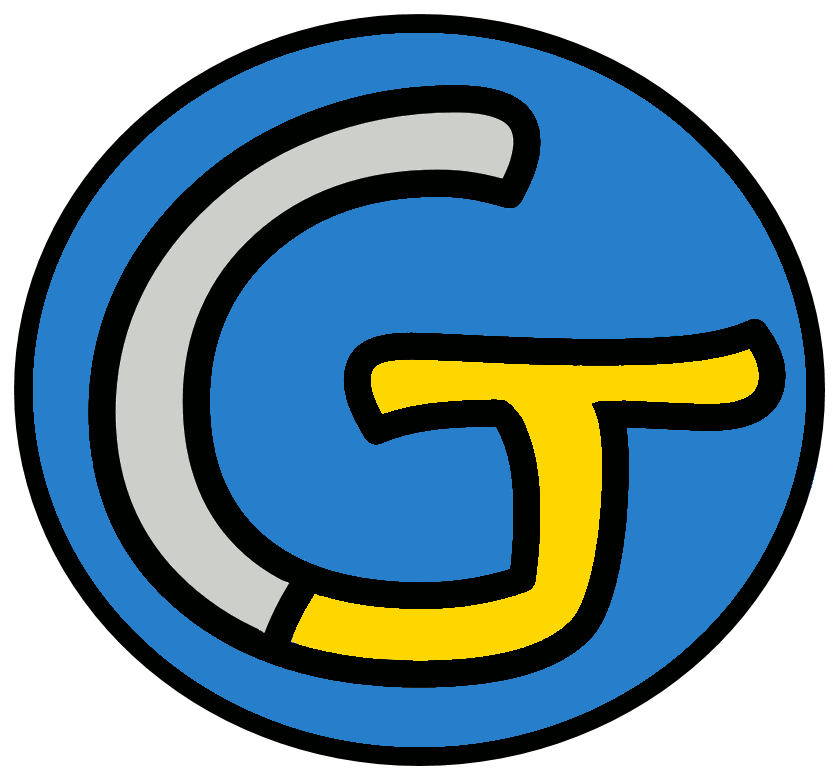 Étude de la langueOrthographeDictées flashsListe 17Liste 17Liste 17Notions travailléesNotions travailléesAccord dans le GNAccord sujet / verbePassé simple de l’indicatifHomophones grammaticauxMots à apprendrearriver - immense - surprise - descendre - voiture - inquiet - compagnon - pour - cinéma - déjà - écran - géantDictéesDictéesDictée d’entraînement 1Devant le cinéma, j’eus la surprise de voir arriver mon compagnon, très inquiet face à l’immense queue.Dictée d’entraînement 2Ils sont descendus un peu plus tôt pour avoir le temps de manger avant le cinéma, mais déjà les gens arrivent.Dictée d’entraînement 3Mes parents m’ont fait une immense surprise en m’emmenant au cinéma. C’est mon premier film sur écran géant !Dictée bilanNous arrivâmes dans un parking immense, mais à ma grande surprise, nous ne descendîmes pas de voiture. Inquiet, j’indiquai à mon compagnon qu’il ne restait que peu de temps pour être à l’heure au cinéma. Il me répondit en riant que nous y étions déjà, tout en me montrant l’écran géant placé devant nous.Éléments de la dictée bilan à corrigerÉléments de la dictée bilan à corrigerÉléments de la dictée bilan à corrigerÉléments de la dictée bilan à corrigerMots à apprendre12arrivâmesimmensesurprisedescendîmesvoitureInquietcompagnonpourcinémadéjàécrangéantAccords dans le GN4un parking immensema grande surprisemon compagnonl’écran géantAccord sujet/verbe6arrivâmesdescendîmesindiquairestaitréponditétionsHomophones4maisàààCompétenceDans le texteRéussiteJe sais écrire les mots de la liste.12Je sais faire les accords dans le groupe nominal.4Je sais faire les accords entre le verbe et le sujet.6Je sais écrire les homophones grammaticaux.4CompétenceDans le texteRéussiteJe sais écrire les mots de la liste.12Je sais faire les accords dans le groupe nominal.4Je sais faire les accords entre le verbe et le sujet.6Je sais écrire les homophones grammaticaux.4CompétenceDans le texteRéussiteJe sais écrire les mots de la liste.12Je sais faire les accords dans le groupe nominal.4Je sais faire les accords entre le verbe et le sujet.6Je sais écrire les homophones grammaticaux.4CompétenceDans le texteRéussiteJe sais écrire les mots de la liste.12Je sais faire les accords dans le groupe nominal.4Je sais faire les accords entre le verbe et le sujet.6Je sais écrire les homophones grammaticaux.4Prénom : .......................................................Prénom : .......................................................Liste 17arriver - immense - surprise - descendre - voiture - inquiet - compagnon - pour - cinéma - déjà - écran - géantnom un / une...nom un / une...adjectif il est...adverbeverbe je...prépositiongéantimparfait(hier...)imparfait(hier...)futur(demain...)arriverdescendrearriverjetuilnousvousilsMSCTMJRCorrigéCorrigéListe 17arriver - immense - surprise - descendre - voiture - inquiet - compagnon - pour - cinéma - déjà - écran - géantnom un / une...nom un / une...adjectif il est...adverbesurpriseécranimmensedéjàvoitureverbe je...inquietprépositioncompagnonarrivergéantpourcinémadescendreimparfait(hier...)imparfait(hier...)futur(demain...)arriverdescendrearriverjearrivaisdescendaisarriveraituarrivaisdescendaisarriverasilarrivaitdescendaitarriveranousarrivionsdescendionsarriveronsvousarriviezdescendiezarriverezilsarrivaientdescendaientarriverontIIMMENSEQCSURPRISEINCDESCENDRERETMAJANARRIVER